г. Петропавловск-Камчатский	                          « 25 »   сентября   2017 года В целях уточнения отдельных положений приказа Министерства социального развития и труда Камчатского края от 05.09.2017 № 960-п «О внесении изменений в приказ Министерства социального развития и труда Камчатского края от 03.08.2017 № 820-п «Об утверждении порядка предоставления мер социальной поддержки специалистам, работающим и проживающим в отдельных населенных пунктах Камчатского края, по оплате жилых помещений и коммунальных услуг»ПРИКАЗЫВАЮ:1. Внести в часть 2 приказа Министерства социального развития и труда Камчатского края от 05.09.2017 № 960-п «О внесении изменений в приказ Министерства социального развития и труда Камчатского края от 03.08.2017 № 820-п «Об утверждении порядка предоставления мер социальной поддержки специалистам, работающим и проживающим в отдельных населенных пунктах Камчатского края, по оплате жилых помещений и коммунальных услуг» изменение, заменив слова «его опубликования» словами «его официального опубликования».2. Настоящий приказ вступает в силу через 10 дней после дня его официального опубликования и распространяется на правоотношения, возникшие с 1 января 2017 года.Министр                                                                                            И.Э. Койрович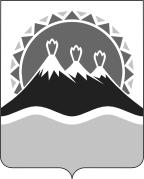 МИНИСТЕРСТВО СОЦИАЛЬНОГО РАЗВИТИЯ И ТРУДАКАМЧАТСКОГО КРАЯПРИКАЗ №   1034-п О внесении изменения в приказ Министерства социального развития и труда Камчатского края от 05.09.2017 № 960-п «О внесении изменений в приказ Министерства социального развития и труда Камчатского края от 03.08.2017 № 820-п «Об утверждении порядка предоставления мер социальной поддержки специалистам, работающим и проживающим в отдельных населенных пунктах Камчатского края, по оплате жилых помещений и коммунальных услуг»